Eight-Semester Degree Plan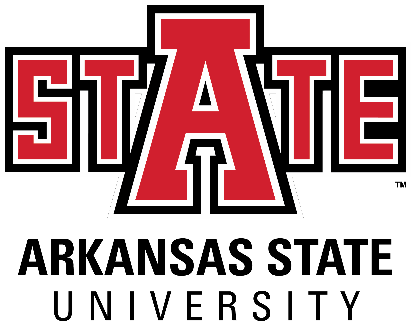 Bachelor of Science Major in Psychology2018-2019Students requiring developmental course work based on low entrance exam scores (ACT, SAT, ASSET, COMPASS) may not be able to complete this program of study in eight (8) semesters. Developmental courses do not count toward total degree hours. Students having completed college level courses prior to enrollment will be assisted by their advisor in making appropriate substitutions. In most cases, general education courses may be interchanged between semesters. A minimum of 45 hours of upper-level credit (3000-4000 level) is required for this degree. Mandatory state and institutional assessment exams will be required during your degree program. Failure to participate in required assessments may delay graduation.Additional Graduation Requirements:Year 1Year 1Year 1Year 1Year 1Year 1Year 1Year 1Year 1Fall SemesterFall SemesterFall SemesterFall SemesterSpring SemesterSpring SemesterSpring SemesterSpring SemesterCourse No.Course NameHrsGen EdCourse No.Course NameHrsGen EdPSY 1013Psychological Wellness3xPSY 2023Psy as a Science & Profession3PSY 2013Introduction to Psychology3xENG 1013Composition II3xENG 1003Composition I3xMUS 2503Fine Arts Music3xMath 1023College Algebra3xBiol 1003Biological Science3xHIST 1013World Civ to 16603xBiol 1001Biological Science Lab1xPHIL 1103Introduction to Philosophy3xTotal Hours:Total Hours:1515Total Hours:Total Hours:1616Year 2Year 2Year 2Year 2Year 2Year 2Year 2Year 2Year 2Fall SemesterFall SemesterFall SemesterFall SemesterSpring SemesterSpring SemesterSpring SemesterSpring SemesterCourse No.Course NameHrsGen EdCourse No.Course NameHrsGen EdPSY 3103Quantitative Methods3PSY 3113Research Design3PSY 3101Quantitative Methods Lab1PSY 4533Abnormal Psychology3PSY 3403Child Psychology3PSY 4363Cognitive Psychology3PSY 3613Cultural Psychology3PHSC 1203Physical Science3xENG 2003World Lit t0 16603xPHSC 1201Physical Science Lab1xPOSC 2103Intro to US Government3xTotal Hours:Total Hours:1616Total Hours:Total Hours:1515Year 3Year 3Year 3Year 3Year 3Year 3Year 3Year 3Year 3Fall SemesterFall SemesterFall SemesterFall SemesterSpring SemesterSpring SemesterSpring SemesterSpring SemesterCourse No.Course NameHrsGen EdCourse No.Course NameHrsGen EdPSY 3123Experimental Methods3PSY 3603Positive Psychology3PSY 3121Experimental Methods Lab1PSY 4553Personality Theory3PSY 3703Educational Psychology3PSY 4323Physiological Psychology3PSY 3523Social Psychology3MinorCourse in Minor3MinorCourse in Minor3MinorCourse in Minor3MinorCourse in Minor3Total Hours:Total Hours:1616Total Hours:Total Hours:1515Year 4Year 4Year 4Year 4Year 4Year 4Year 4Year 4Year 4Fall SemesterFall SemesterFall SemesterFall SemesterSpring SemesterSpring SemesterSpring SemesterSpring SemesterCourse No.Course NameHrsGen EdCourse No.Course NameHrsGen EdPSY 4723Organizational Psychology3PSY 4383Intro to Behavior Analysis3MinorCourse in Minor3PSY 4853Psychological Seminar3MinorCourse in Minor3Elective3Elective3Elective3Elective3Total Hours:Total Hours:1515Total Hours:Total Hours:1212Total Upper-Level Hours:Total Upper-Level Hours:4747Total Degree Hours:Total Degree Hours:120120